Have you ever been lost?Have you ever been lost?Bianca from the United States talks about whether she has ever been lost.Bianca from the United States talks about whether she has ever been lost.Match the words in bold with the words to the right. Then use them in the sentences below.Match the words in bold with the words to the right. Then use them in the sentences below.Hello, my name is Bianca and I'm from North Carolina in the United States. My question is have you ever been lost?Have I ever been lost? Yes. I've been lost countless times even with the GPS, but thankfully today I am better than I used to be because in the past, I would get on the metro going in the wrong direction, or I would walk in circles and end up late to an appointment that I was supposed to be at.Nowadays, because I know that I'm a person with a compromised sense of direction, I like to prepare beforehand. So that means looking up the directions to a place and also giving myself a buffer of time just in case I do get lost. Oftentimes for a very important event, I'll do a dry run of the route the day before. So I will look up the directions and I will take them the day before to make sure I know what I'm doing and where I'm going the day of and I don't arrive late.Again, generally I'm much better than I used to be. In the United States, being late is sort of frowned upon, so I try to do everything I can to arrive on time or early. And it's also less stressful for me. If all else fails, then I will request an Uber or a Lyft. And I like to give buffer time for the driver just in case he or she gets lost as well. But again, generally I am much better than I used to be. And that is thanks to technology. So thank you so much. And what about you? Have you ever been lost.practice | viewed badly | as the last option | extra, protective | searching for |I am __________  the words to the song.Let’s do a __________  of the presentation!Chewing with your mouth open is __________ .Try to have some __________ time at the airport.__________ , we can get pizza delivered.Answer questions about the lesson.Match the responses below to the questions.1 She says she ____ gets lost. a) oftenb) rarely2 Does she prepare directions beforehand?a) Yesb) No3 She says being late is ______. a) frowned uponb) common practiceQ1 Have you ever been lost while traveling?A1 Q2 Do you get lost easily?A2 Q3 What is a solution when you are lost?A3 Q4 Is your phone helpful when you’re lost?A4 Q5 Is being late frowned upon in your country?A5 ( _ ) No, I’m pretty good with directions.( _ ) No, people are relaxed about punctuality.( _ ) Yes, I once was lost in Japan!( _ ) I like to ask local people for directions.( _ ) Yes, it is helpful to use mapping apps.What are your answers to the questions? Go online - elllo.org
Watch the video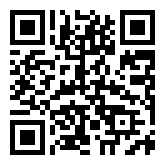 Check your answersDo free bonus  activitiesAccess more free lessonsStudy Tips!Go online to practice grammar and speaking!Have you ever been lost?Have you ever been lost?Bianca from the United States talks about whether she has ever been lost.Bianca from the United States talks about whether she has ever been lost.Match the words in bold with the words to the right. Then use them in the sentences below.Match the words in bold with the words to the right. Then use them in the sentences below.Hello, my name is Bianca and I'm from North Carolina in the United States. My question is have you ever been lost?Have I ever been lost? Yes. I've been lost countless times even with the GPS, but thankfully today I am better than I used to be because in the past, I would get on the metro going in the wrong direction, or I would walk in circles and end up late to an appointment that I was supposed to be at.Nowadays, because I know that I'm a person with a compromised sense of direction, I like to prepare beforehand. So that means looking up the directions to a place and also giving myself a buffer of time just in case I do get lost. Oftentimes for a very important event, I'll do a dry run of the route the day before. So I will look up the directions and I will take them the day before to make sure I know what I'm doing and where I'm going the day of and I don't arrive late.Again, generally I'm much better than I used to be. In the United States, being late is sort of frowned upon, so I try to do everything I can to arrive on time or early. And it's also less stressful for me. If all else fails, then I will request an Uber or a Lyft. And I like to give buffer time for the driver just in case he or she gets lost as well. But again, generally I am much better than I used to be. And that is thanks to technology. So thank you so much. And what about you? Have you ever been lost.practice | dry runviewed badly | frowned uponas the last option | If all else failsextra, protective | buffersearching for | looking upI am looking up the words to the song.Let’s do a dry run of the presentation!Chewing with your mouth open is frowned upon.Try to have some buffer time at the airport.If all else fails, we can get pizza delivered.Answer questions about the lesson.Match the responses below to the questions.1 She says she ____ gets lost. a) often(X)b) rarely2 Does she prepare directions beforehand?a) Yes(X)b) No3 She says being late is ______. a) frowned upon(X)b) common practiceQ1 Have you ever been lost while traveling?A1 Yes, I once was lost in Japan!Q2 Do you get lost easily?A2 No, I’m pretty good with directions.Q3 What is a solution when you are lost?A3 I like to ask local people for directions.Q4 Is your phone helpful when you’re lost?A4 Yes, it is helpful to use mapping apps.Q5 Is being late frowned upon in your country?A5 No, people are relaxed about punctuality.( 2 ) No, I’m pretty good with directions.( 5 ) No, people are relaxed about punctuality.( 1 ) Yes, I once was lost in Japan!( 3 ) I like to ask local people for directions.( 4 ) Yes, it is helpful to use mapping apps.What are your answers to the questions? Go online - elllo.org
Watch the videoCheck your answersDo free bonus  activitiesAccess more free lessonsStudy Tips!Go online to practice grammar and speaking!